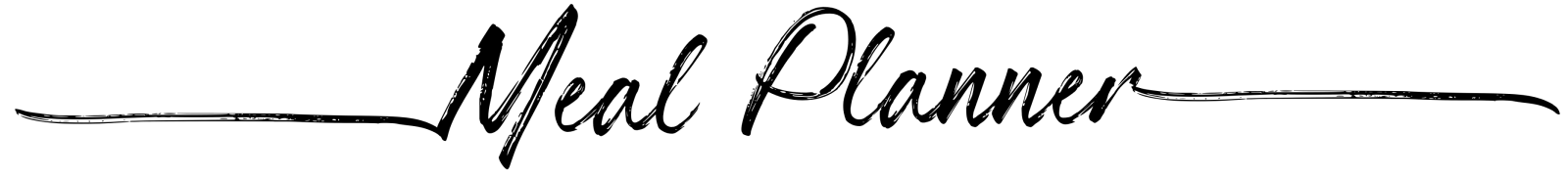 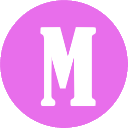 BreakfastLunchDinner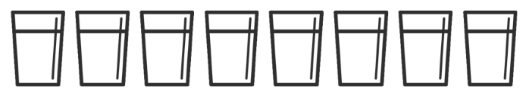 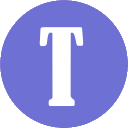 BreakfastLunchDinner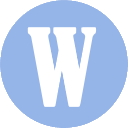 BreakfastLunchDinner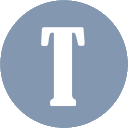 BreakfastLunchDinner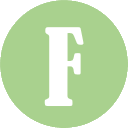 BreakfastLunchDinner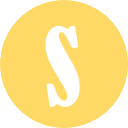 BreakfastLunchDinner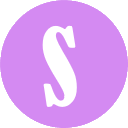 BreakfastLunchDinner